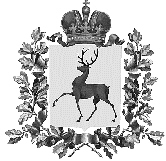 СОВЕТ ДЕПУТАТОВ ГОРОДСКОГО ОКРУГА НАВАШИНСКИЙНИЖЕГОРОДСКОЙ ОБЛАСТИРЕШЕНИЕ05 декабря 2019                      							                 № 469О рассмотрении итогов исполнения национальных проектов в 2019 г. в г.о. НавашинскийНижегородской областиВ соответствии с поручением Губернатора Нижегородской области Никитина Г.С. от 18 ноября 2019 г. № Сл-001-358283/19 заслушав и обсудив анализ итогов исполнения национальных проектов в 2019 г. в г.о. Навашинский Нижегородской области, проведенный министерством экономического развития и инвестиций Нижегородской области совместно с министерством финансов Нижегородской области и АНО «Проектный офис стратегии развития Нижегородской области»,Совет депутатов РЕШИЛ:1. Информацию принять к сведению.2. Отметить надлежащее качество исполнения реализуемого на территории г.о. Навашинский Нижегородской области национального проекта «Образование».3. Отметить надлежащее качество исполнения реализуемого на территории г.о. Навашинский Нижегородской области национального проекта «Жилье и городская среда».4.    Решение вступает в силу со дня его принятия.5. Разместить настоящее решение на сайте органов местного самоуправления городского округа  Навашинский в информационно-телекоммуникационной сети «Интернет». Глава местного самоуправления	городского округа Навашинский                                                      В.Д. Малышев